First Name of Application CV No 1638516Whatsapp Mobile: +971504753686 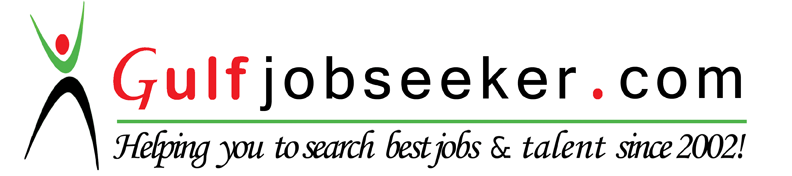 To get contact details of this candidate Purchase our CV Database Access on this link.http://www.gulfjobseeker.com/employer/services/buycvdatabase.php ----------------------------------------------------------------------------------------------------------------

Objective: I aspire to join an organization which can provide me a platform to enhance my knowledge & technical skills, by using my strengths and abilities, thereby assisting myself, colleagues and the organization itself to soar to greater heights thus proving to be an asset to the organization.
Experience Details:                                                   Name of Organisation –(1) Badve Engg.Ltd.          . Postion   - Production Engineer.                       . Job Responsibilty - production engineer ;responsible for proper operation of spot robots.                                     .Duration : Nov 2012. To  March 2013      (2) Mahindra spares kanhe – purchase manager , supply chain  department (Sourcing Dpt.)(3) K.V.Packaging – As a Manager of a company (4) Trimurti Engineering chakan – Manufacturers of precision components – As a manager . Academic Qualification: B. Tech in Mechanical Engineering (2011-2012) from Vishwakarma Institute of    Technology, Pune. Post Graduate Diploma in Process Piping Design & Engineering per ASME B31.3 from Institute of Piping Engineering and Building Services, Hyderabad 
About Self: Willing to learn new things and adaptable to changing environments. Like accepting challenges and ability to dedicate for completion of given task. Excellent Inter-personal skills. Disciplined, hard working with good problem solving ability. Good skills to lead people and a good Team-member. Ability to work independently and handle work-pressure situations. Academic Record:Projects done:Final Year Project: Pineapple Peeling and Coring Machine Designed and manufactured automatic Pineapple Peeling and Coring Machine having capacity of 25 Pineapples per minute. Mini Project 1: Gearbox Design for Agitator: Design, 3D-Modelling and Fabrication of the two stage gear box for Agitator is done. Mini Project 2: Compressor Design: Design, 3D-Modelling and fabrication for the portable  reciprocating air compressor is done. Skills :           Software Skills :   1. Autocad.       2.Matlab                                               4.CEASER-II(STATIC Analysis)Computer Skills: Microsoft Word, Power point and Internet. Achievements:1) Robowar winner-2011 (VIIT, PUNE).2) Robowar runnerup-2010 (VIT, PUNE).3) Event head –box cricket-2011 (VIT, PUNE).4) Participated in lords of the ring 2009 (VIT, PUNE).5) Kabaddi winner-20096) Volley ball winner-2009Co-Curricular Activities:Successfully completed the course of Energy Audit of Electrical UtilitiesTechnical report generationWorked for Maitri NGO  -social organisationSuccessfully completed the course of NumerologyExtra efforts taken other than SyllabusVisited Greaves Cotton industry to study Casting Process. Visited Kalyani Forge industry to study Hot,Warm & Cold forgings as well as precision   machining. Visited City Pride Multiplex, Pune to study Air-Conditioning System. Visited Kirloskar Pumps to study manufacturing process of pumps. Hobbies/Interests: TrekkingPlaying computer gamesSocial NetworkingPersonal Details:Degree Institute: Vishwakarma , PuneDOB: October 19, 1988Nationality: IndianMarital Status: SingleLanguages Known: Marathi, Hindi and English.                                                         10th12th1st Sem2nd Sem3rd Sem4th Sem5th Sem6th Sem7thSem8thSem71.33%62.33%5.675.795.257.086.005.877.776.79